5 классЗачет № 1. Срок подачи материала – 04.04.2020 по эл. ПочтеПрочтите пример описания человека        Опишите людей,на фотографиях ниже, как в примере описания( 4 отдельных абзаца)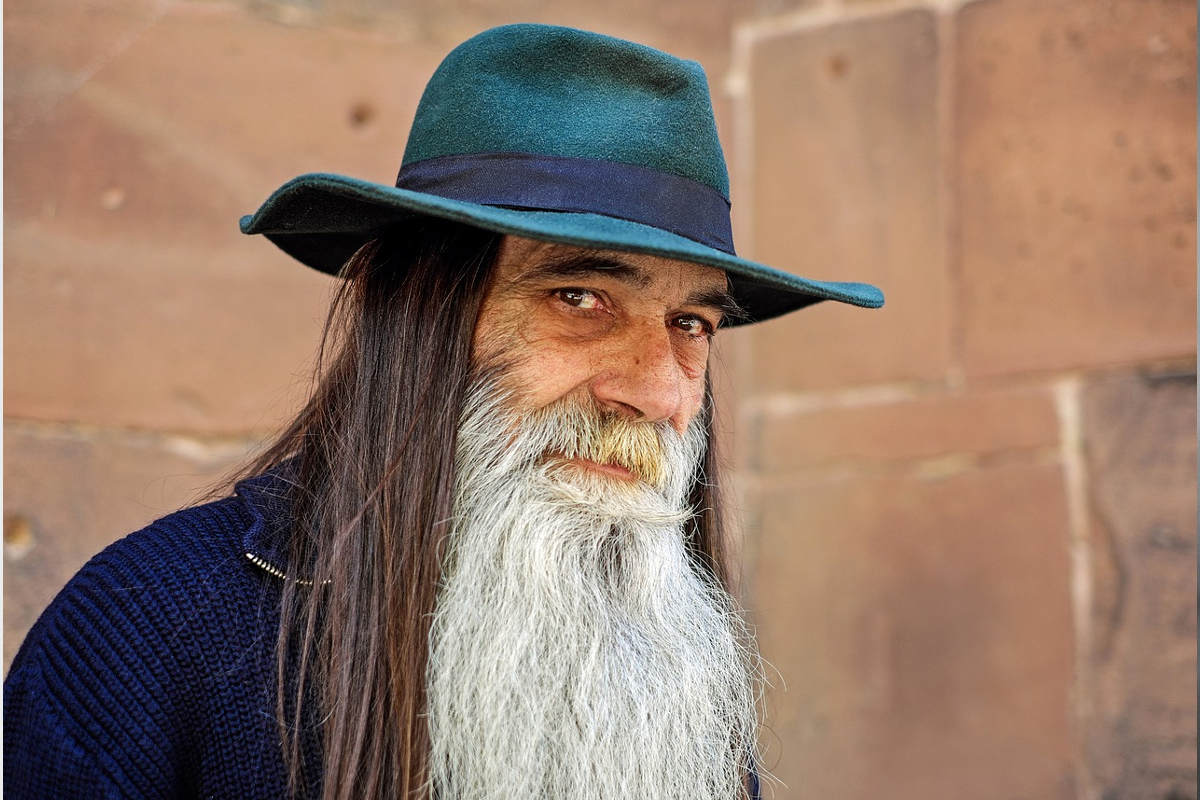 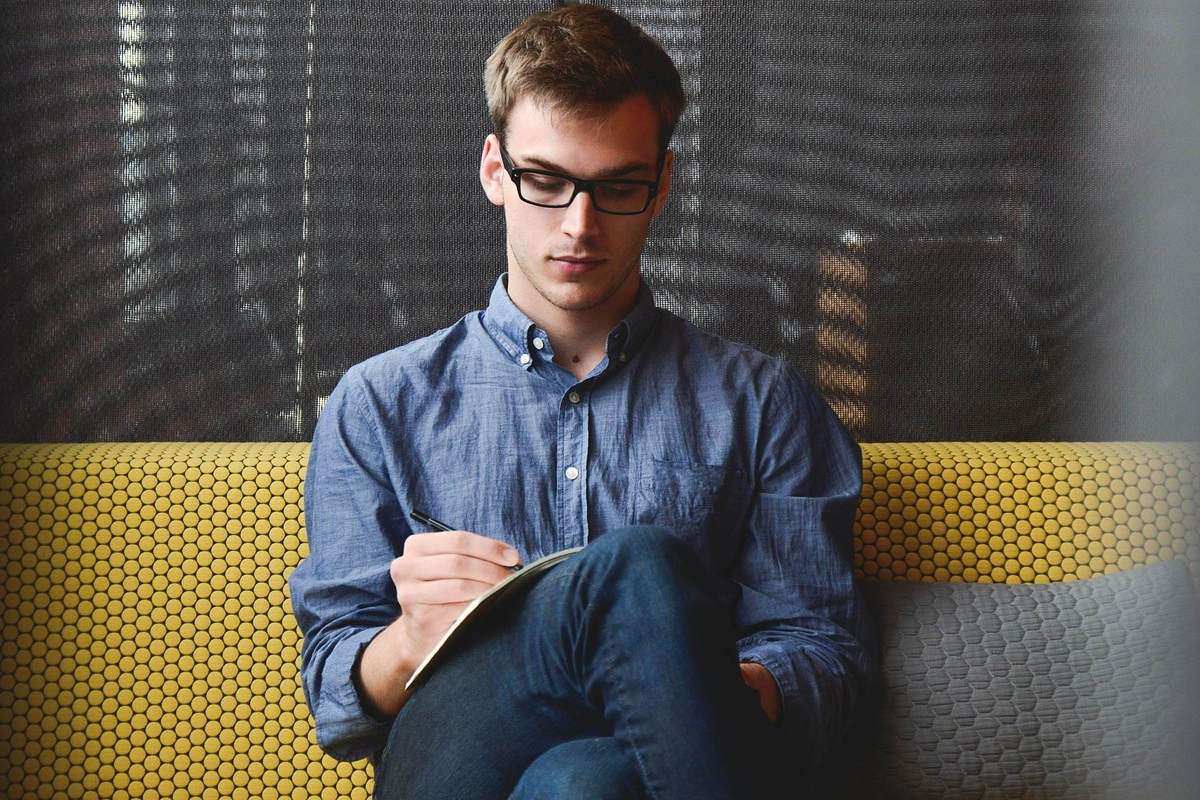 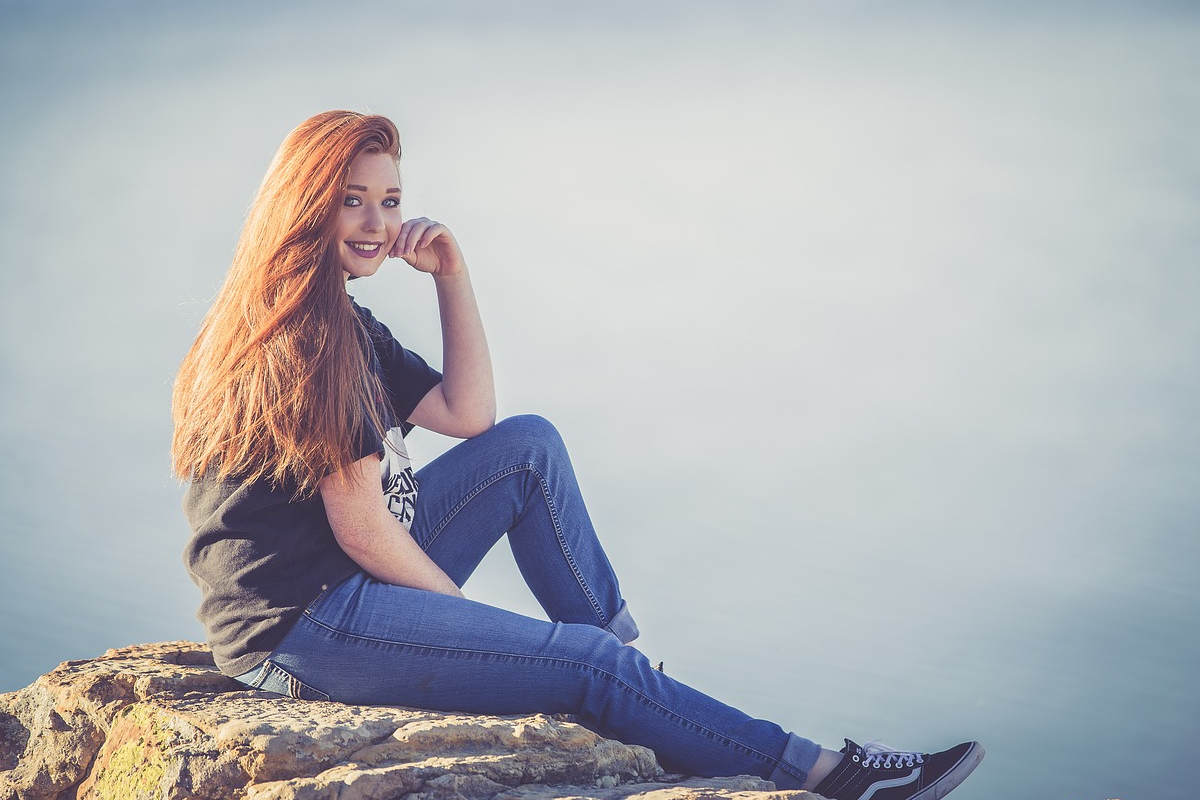 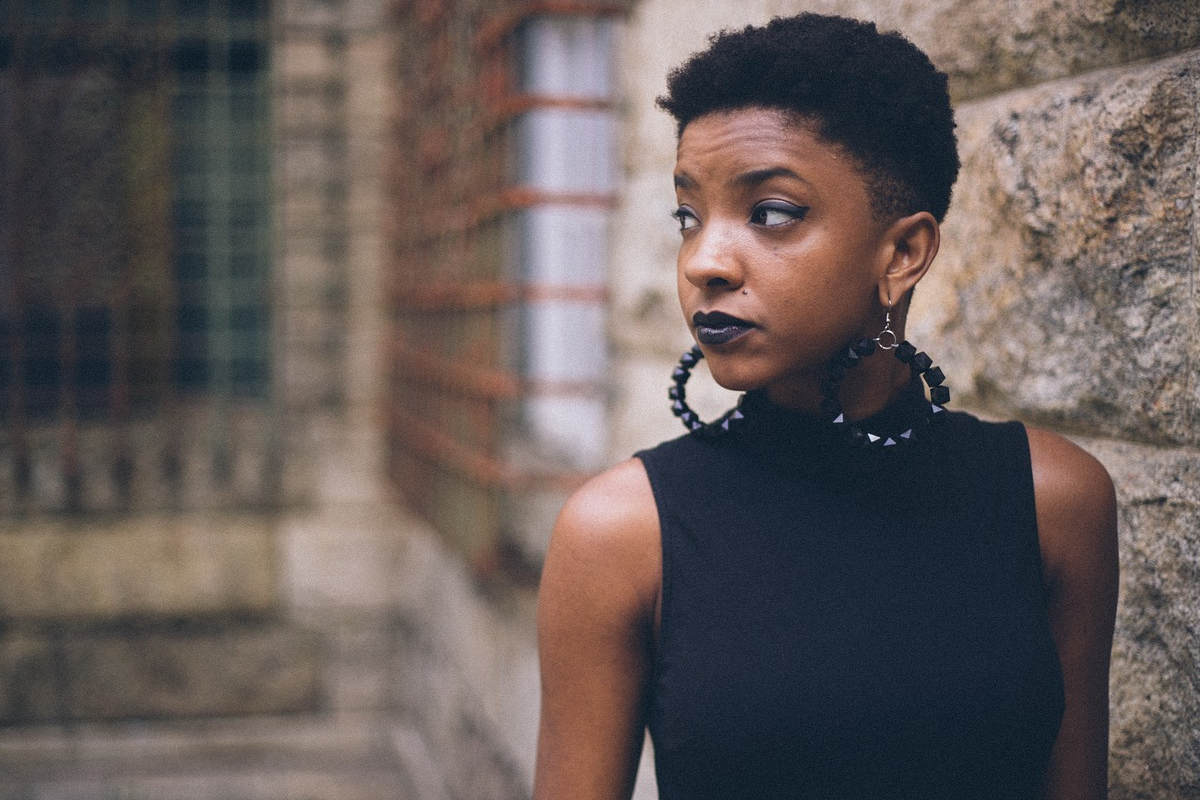 Учебник  Mañana стр 52 упр 35 (написать название членов семьи), упр 37 (расставить слова в правильном порядке,чтобы получились предложения+ перевод каждого предложения), упр 38,39 стр 36 (вставить притяжательные местоимения)Зачет № 2Учебник- конспект стр 54 (Vocabulario).Рабочая тетрадь упр 2,3  стр 38 упр 6 стр 39 , упр 8 стр 40 (выписать перевод каждого глагола в словарь , проспрягать глаголы) , стр 41 упр 10 ( выписать спряжение глаголов со стр 145 учебника,выучить перевод и спряжение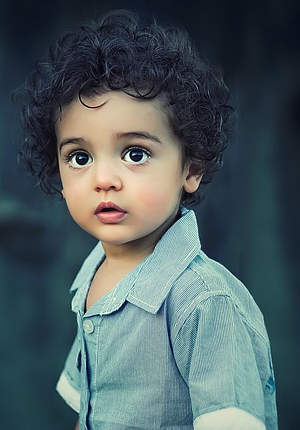 Es un niño muy guapo y bajo para su edad. Es moreno y tiene el pelo rizado y largo. Tiene los ojos negros y grandes. Tiene la nariz y la boca pequeñas. Lleva una camisa azul.